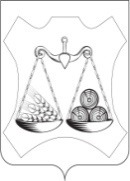 АДМИНИСТРАЦИЯ ВАХРУШЕВСКОГО ГОРОДСКОГО ПОСЕЛЕНИЯСЛОБОДСКОГО РАЙОНА КИРОВСКОЙ ОБЛАСТИПОСТАНОВЛЕНИЕ пгт ВахрушиОб утверждении отчета по исполнению бюджета Вахрушевского городского поселения за 9 месяцев 2023 годаРассмотрев представленный администрацией Вахрушевского городского поселения отчет об исполнении бюджета поселения  за 9 месяцев 2023 года Постановляю:1. Утвердить отчет  об исполнении бюджета Вахрушевского городского поселения 9 месяцев 2023  года (далее-отчет). Прилагается.(приложение № 1,2,3)2. В целях привлечения доходов максимально возможном объеме, экономии бюджетных расходов, повышения эффективности результативности использования финансовых средств:2.1. Повысить эффективность работы по привлечению платежей в бюджет и взысканию задолженности по ним.2.2. Обеспечить своевременное  уточнение платежей в бюджет по администрируемым доходным источникам, классифицируемых Управлением Федерального казначейства по Кировской области как невыясненные поступления.2.3. Установить постоянный контроль за соблюдением экономии и расходовании средств и недопущения роста кредиторской задолженности. Обеспечить отсутствие просроченной кредиторской задолженности на каждое первое число месяца.2.4. Не вносить предложения по изменению сумм бюджетных ассигнований на реализацию целевых программ, финансируемых в 2023 году, без внесения в установленном порядке изменений в показатели данных программ или сроки их реализации.3. Опубликовать постановление в официальных средствах массовой информации.          4. Контроль за  выполнением постановления возложить на заместителя главы администрации Житлухину Е.В., главного специалиста Зязину Н.А.Глава администрацииВахрушевского городского поселения				     М.В. ЕфремовОТЧЕТОб исполнении бюджета Вахрушевского городского поселения За 9 месяцев 2023 года		За 9 месяцев 2023 года бюджет Вахрушевского городского поселения по доходам исполнен в сумме 26770,5 тыс.руб, или на 31,3% от утвержденного плана по доходам в сумме 85466,3 тыс.руб. По расходам исполнено в сумме 27801,3 тыс.руб., или на 31,1% от утвержденного плана по расходам в сумме 89265,7 тыс.руб. с дефицитом  1030,8  тыс.руб. с показателями:- сведения по исполнению бюджета Вахрушевского городского поселения доходов на 01.10.2023 г. согласно приложения №1;- сведения по исполнению бюджета Вахрушевского городского поселения по расходам на 01.10.2023 г. согласно приложения № 2;- сведения о численности  муниципальных служащих органов местного самоуправления Вахрушевского городского  поселения и фактических затрат на их денежное содержание за 9 месяцев 2023 года согласно приложения № 3.План на 2023 год по резервному фонду  - 20,0 тыс.руб., исполнение на 01.10.2023  -10,0 тыс. руб.План по дорожному фонду администрации Вахрушевского городского поселения на 2023 год составляет в сумме 20329,0 тыс.руб. Исполнение на 01.10.2023 в сумме 10215,0 тыс.руб. или 50,2 %.  Приложение № 1  Приложение № 2Приложение № 3СВЕДЕНИЯо численности  муниципальных служащих органов местного самоуправления Вахрушевского городского  поселения и фактических затрат на их денежное содержание за 9  месяцев  2023 год08.11.2023№244СВЕДЕНИЯ ПО ИСПОЛНЕНИЮ БЮДЖЕТА ВАХРУШЕВСКОГО ГОРОДСКОГО ПОСЕЛЕНИЯ ПО  ДОХОДАМ НА  01.10.2023г.СВЕДЕНИЯ ПО ИСПОЛНЕНИЮ БЮДЖЕТА ВАХРУШЕВСКОГО ГОРОДСКОГО ПОСЕЛЕНИЯ ПО  ДОХОДАМ НА  01.10.2023г.СВЕДЕНИЯ ПО ИСПОЛНЕНИЮ БЮДЖЕТА ВАХРУШЕВСКОГО ГОРОДСКОГО ПОСЕЛЕНИЯ ПО  ДОХОДАМ НА  01.10.2023г.СВЕДЕНИЯ ПО ИСПОЛНЕНИЮ БЮДЖЕТА ВАХРУШЕВСКОГО ГОРОДСКОГО ПОСЕЛЕНИЯ ПО  ДОХОДАМ НА  01.10.2023г.Наименование налога (сбора)Бюджет поселения НА 2023 ГОДФактическое исполнение на 01.10.2023% исполненияНАЛОГОВЫЕ И НЕНАЛОГОВЫЕ ДОХОДЫ20569,0012781,5062,14Налог на доходы физических лиц10546,607095,7067,28НАЛОГИ НА ТОВАРЫ (РАБОТЫ, УСЛУГИ), РЕАЛИЗУЕМЫЕ НА ТЕРРИТОРИИ РОССИЙСКОЙ ФЕДЕРАЦИИ743,90626,5084,22НАЛОГ НА СОВОКУПНЫЙ ДОХОД15,0013,00НАЛОГИ НА ИМУЩЕСТВО3100,00300,209,68ЗЕМЕЛЬНЫЙ НАЛОГ1250,00255,2020,42ГОСУДАРСТВЕННАЯ ПОШЛИНА40,0016,7041,75ДОХОДЫ ОТ ИСПОЛЬЗОВАНИЯ ИМУЩЕСТВА, НАХОДЯЩЕГОСЯ В ГОСУДАРСТВЕННОЙ И МУНИЦИПАЛЬНОЙ СОБСТВЕННОСТИ3252,002213,7068,07ДОХОДЫ ОТ ОКАЗАНИЯ ПЛАТНЫХ УСЛУГ И КОМПЕНСАЦИИ ЗАТРАТ ОТ ГОСУДАРСТВА76,5095,40124,71ДОХОДЫ ОТ ПРОДАЖИ МАТЕРИАЛЬНЫХ И НЕМАТЕРИАЛЬНЫХ АКТИВОВ610,00867,90142,28ШТРАФЫ, САНКЦИИ, ВОЗМЕЩЕНИЕ УЩЕРБА10,00194,500,00Невыясненные поступления,зачисляемые в бюджеты городких поселений0,00177,700,00ИНИЦИАТИВНЫЕ ПЛАТЕЖИ925,00925,00100,00БЕЗВОЗМЕЗДНЫЕ ПОСТУПЛЕНИЯ64897,3013989,0021,56Безвозмездные поступления от других бюджетов бюджетной системы Российской Федерации61152,6013531,8022,13ИНЫЕ МЕЖБЮДЖЕТНЫЕ ТРАНСФЕРТЫ3744,70457,200,00ВОЗВРАТ ОСТАТКОВ СУБСИДИЙ,СУБВЕНЦИЙ И ИНЫХ МЕЖБЮДЖЕТНЫХ ТРАНСФЕРТОВ,ИМЕЮЩИХ ЦЕЛЕВОЕ НАЗНАЧЕНИЕ,ПРОШЛЫХ ЛЕТ0,000,000,00ВСЕГО ДОХОДОВ85466,3026770,5031,32СВЕДЕНИЯ ПО ИСПОЛНЕНИЮ БЮДЖЕТА ВАХРУШЕВСКОГО ГОРОДСКОГО ПОСЕЛЕНИЯ ПО РАСХОДАМ НА 01.10.2023г.СВЕДЕНИЯ ПО ИСПОЛНЕНИЮ БЮДЖЕТА ВАХРУШЕВСКОГО ГОРОДСКОГО ПОСЕЛЕНИЯ ПО РАСХОДАМ НА 01.10.2023г.СВЕДЕНИЯ ПО ИСПОЛНЕНИЮ БЮДЖЕТА ВАХРУШЕВСКОГО ГОРОДСКОГО ПОСЕЛЕНИЯ ПО РАСХОДАМ НА 01.10.2023г.СВЕДЕНИЯ ПО ИСПОЛНЕНИЮ БЮДЖЕТА ВАХРУШЕВСКОГО ГОРОДСКОГО ПОСЕЛЕНИЯ ПО РАСХОДАМ НА 01.10.2023г.СВЕДЕНИЯ ПО ИСПОЛНЕНИЮ БЮДЖЕТА ВАХРУШЕВСКОГО ГОРОДСКОГО ПОСЕЛЕНИЯ ПО РАСХОДАМ НА 01.10.2023г.СВЕДЕНИЯ ПО ИСПОЛНЕНИЮ БЮДЖЕТА ВАХРУШЕВСКОГО ГОРОДСКОГО ПОСЕЛЕНИЯ ПО РАСХОДАМ НА 01.10.2023г.Наименование расходаРазделПодразделСумма всего на 2023 год (тыс. рублей)Факт.исполнение на 01.10.2023% исполненияВсего расходов:0000170265,727802,316,33Общегосударственные вопросы010089298,75894,06,60Национальная оборона0200649,2452,369,67Национальная безопасность и правоохранительная деятельность0300406,4325,480,07Национальная экономика040020439,210313,450,46Жилищно-коммунальное хозяйство050055012,510355,318,82Охрана окружающей среды0600620,0287,80,00Образование070020,019,80,00Культура и кинематография08003614,80,00,00Социальная политика1000201,2153,476,24Обслуживание государственного и муниципального долга13003,70,90,00Результат исполнения бюджета (дефицит-, профицит+)-3799,4-1030,8х№ п/пНаименование учрежденияСреднесписочная численность Фактические затраты на денежное содержание за 9 месяцев 2023 года (тыс. рублей)1 Администрация Вахрушевского городского поселения            10,75             3561,9